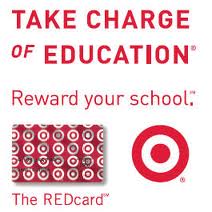 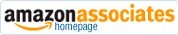 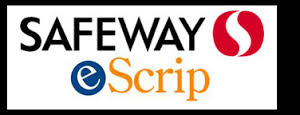 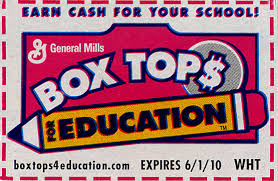 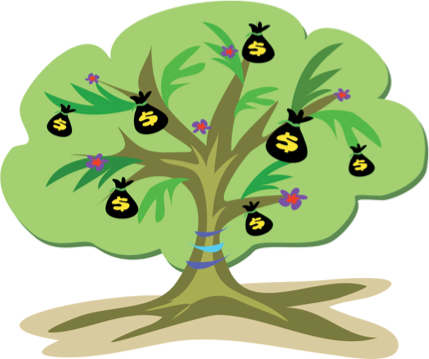 ProgramDescriptionHow Do I Participate?Corporate  MatchingDouble Your Donations!  Your employer may match your donations made to the QRLF.Check out our website for details on this program or stop by the QRLF table at registration if you have questions.http://www.qres.srvusd.net/learningfundBox Tops for EducationTurn in Box Top coupons from your grocery items and help to raise money!Please continue to clip and save Box Tops.  Each one earns 10¢ for Quail Run. Submit package originals only, and please check the expiration dates. Collect them in a baggie or envelope and give them to your teacher or turn them into the office.eScrip (Safeway Club Card)eScrip contributes a percentage of what you spend at Safeway to the QRLF.  Register your Safeway club card to designate Quail Run as recipient of these contributions!Register your Safeway card for use in the program.  Click here to renew eScrip –  www.escrip.comNote that eScrip must be re-newed yearly for Quail Run to receive contributions.  Make sure to specify your designated recipient as “Quail Run Elementary” or Group ID #500002339Amazon AssociatesEarn up to 15% of your Amazon purchase for our schoolShop Amazon through the Quail Run Amazon Associates linkTarget Red CardTarget will donate 1% of your REDcard purchase made at Target and Target.com to Quail Run!Go to www.target.com and click on the section Take Charge of Education and register your Target Red Card.